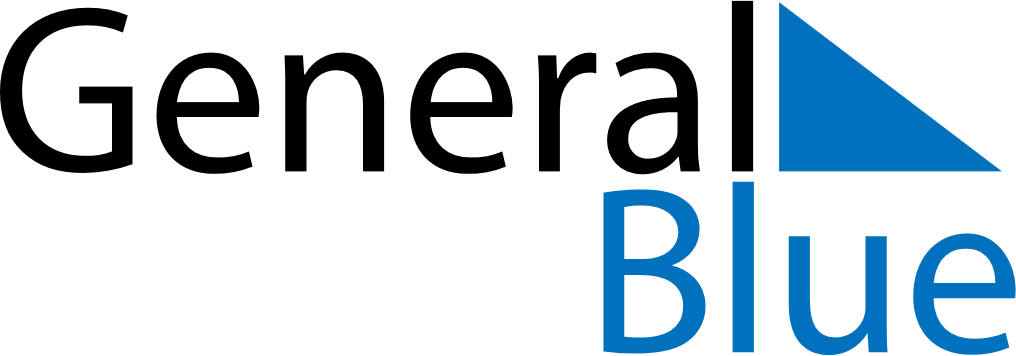 April 2025April 2025April 2025CroatiaCroatiaMondayTuesdayWednesdayThursdayFridaySaturdaySunday1234567891011121314151617181920Easter Sunday
Orthodox Easter21222324252627Easter Monday
Orthodox Easter Monday282930